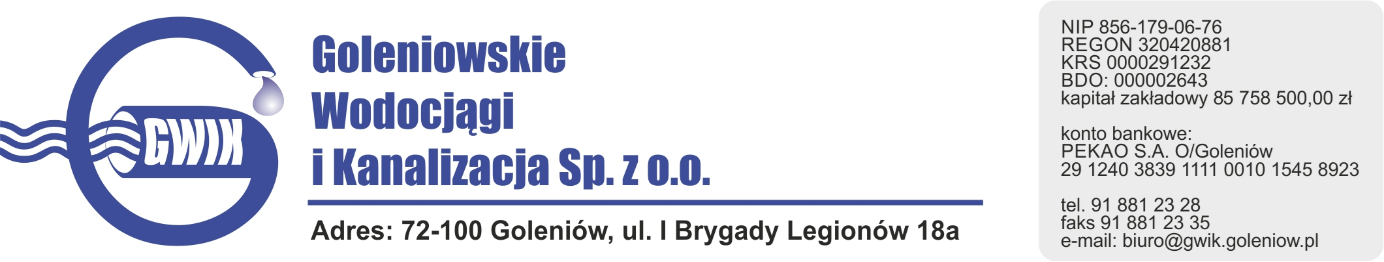 Goleniów 15.01.2021OGŁOSZENIE O PRZERWIE W DOSTAWIE WODYGoleniowskie Wodociągi i Kanalizacja Spółka z o.o. w Goleniowie informuje, iż w związku z pracami przyłączeniowymi do sieci wodociągowej w ul. Lawendowej w Goleniowie w dniu: 18.01.2021 r. (poniedziałek) zostanie wstrzymana dostawa wody do odbiorców w Goleniowie przy ulicy:- Lawendowej- Fiołkowej- Wolińskiej 36a, 36b, 36c, 36d, 38aPlanowane godziny wstrzymania dostawy wody w godzinach od 900 do 1330  Godziny w/w prac mogą ulec zmianie.                                                                                 Przepraszamy za powyższe niedogodności.